2017年度喀什经济开发区财政总决算报告喀什经济开发区财政总决算（草案）已经开发区管委批准上报，现将决算报告及报表情况报告如下：    一、 财政收支执行总体情况    （一）上划中央四税总体完成情况2017年，上划中央四税43,756万元，同比增长140.8%，按税种划分：增值税33,856万元，营业税33万元，企业所得税3,360万元，个人所得税6,507万元；按征收机关划分：国税部门完成35,473万元，地税部门完成8,283万元。（二）公共财政预算收支总体执行情况    2017年，公共财政预算收入54,967万元，完成年初预算的194.7%，同比增长125.5%，超收26,                   733万元，其中：税收收入51,427万元，同比增长121.7%，完成预算数的192.4%，占公共财政预算收入的93.56%；非税收入3,540万元，同比减少198%，完成预算数的236%，占公共财政预算收入的6.44%。    2017年，公共财政预算支出完成51,398万元，同比增长42.1%，完成预算数的110.8%。    （三）政府性基金预算收支总体执行情况    2017年，政府性基金预算收入完成338万元，同比减少96.9%，完成预算的54.4%，短收1,291万元，其中：城市基础设施建设配套费338万元。    2017年，政府性基金预算支出完成887万元，同比下降96.9%，完成预算的54.5%。   （四）财政收支调整预算情况 1.公共预算调整情况：2017年，公共财政预算年初安排46,369万元（其中：上级补助收入6,000万元、公共财政预算收入28,234万元、从政府性基金预算调入一般公共预算180万元、从预算稳定调节基金调入一般公共预算7,715万元，上年结余4,240万元），上级补助收入增加23,331万元（包括自治区欠汇基础设施补助收入15,000万元），本年度超收26,733万元，安排预算稳定调节基金30,035万元，调整预算数66,398万元，公共财政预算支出决算数51,398万元，公共预算结余为15,000万元（自治区欠汇基础设施补助收入15,000万元）。   2.政府性基金预算调整情况：2017年，政府性基金年初安排1,449万元（其中：动用上年结余安排729万元，本级政府性基金收入900万元，从政府性基金调入公共预算180万元），本年政府性基金短收562万元，政府性基金支出决算为887万元，基金预算结余为0万元。 （五）财政收支结余情况            表一：2017年财政收支平衡情况表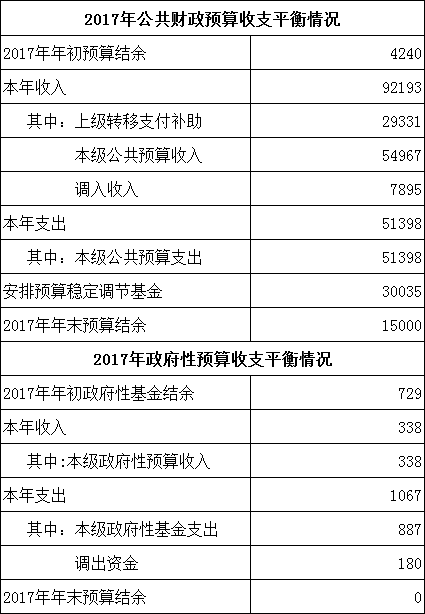 1.公共预算收支平衡及结余情况：    ①上年预算结余4,240万元。    ②本年收入84,298万元，其中：上级转移支付补助收入29,331万元，公共财政预算收入54,967万元。    ③本年调入收入7,895万元，其中：政府性基金调入公共财政预算180万元，从预算稳定调节基金调入公共财政预算7,715万元。      ④本年支出51,398，其中：公共财政预算支出51,398万元。⑤根据《预算法》安排预算稳定调节基金30,035万元。⑥年末公共预算结余15,000万元（自治区欠汇基础设施补助收入15,000万元）。    2.政府性基金收支平衡及结余情况：    ①上年基金预算结余729万元。    ②本年收入338万元，其中：政府性基金预算收入338万元。③本年支出1,067万元，其中：政府性基金支出887万元，从政府性基金调入公共财政预算180万元。④年末基金预算无结余。     二、财政收入执行情况公共财政预算收入执行情况    2017年，公共财政预算收入54,967万元，同比增长121.7%，完成预算数的194.7%，具体分析情况如下：        ——-增值税。2017年完成34299万元，完成预算的175.9%，同比增长179.5%。——营业税。2017年完成为33万元，同比减少1706万元，下降98.1%。——个人所得税。2017年完成4337万元，完成预算的117.2%，同比下降4.5%。    ——企业所得税。2017年完成2240万元,完成预算的172.3%，同比增长61.7%。——城市维护建设税。2017年完成4006万元，完成预算的333.8%，同比增长189.7%。----房产税。2017年完成1886万元，完成预算的1886%，同比增长475%。----印花税。2017年完成1609万元，完成预算的687.6%，同比增长164.2%。。----城镇土地使用税。2017年完成2128万元，完成预算的709.3%，同比增长298.5%。----土地增值税。2017年完成635万元，完成预算的211.7%，同比增长42.1%。----契税。2017年完成254万元，完成预算的254%，同比下降26.8%。    ----专项收入。2017年专项收入完成2905万元，完成年初预算的363.1%，超收2105万元，同比增收1899万元，增长188.8%，具体包括：教育费附加1714万元（营业税附征2万元，增值税附征1712万元），同比增长 191.5%；地方教育费附加1142万元（营业税附征1万元，增值税附征1141万元），同比增长191.33%；残疾人保障金收入49万元，同比增长88.46%。专项收入较上年同期大幅增长的主要原因是作为“增值税、营业税、消费税”三税的附加税，随着三税特别是增值税税收的大幅增长而增长。    ----罚没收入。2017年罚没收入完成7万元,超收7万元，同比增长166.67%，全部为税务部门罚没收入。----国有资源有偿使用收入。2017年国有资源有偿使用收入完成628万元，完成年初预算的89.7%，短收72万元，同比增加452万元，增长256.82%。（二）政府性基金收入执行情况2017年，开发区政府性基金预算收入完成338万元，完成预算的20.7%，短收1,291万元，同比减收452万元，减少-95.1%，其中：城市基础设施配套费收入338万元，同比下降19.9%，其中：国际物流中心二期B区--恒通赛木新材料A车间配套费4万元、喀什农商银行总部大厦配套费334万元。三、财政支出执行情况    （一）公共财政预算支出情况1.一般公共服务支出12,883万元，完成年初预算的71.6%，同比下降46.7%（其中：政府办公厅（室）及相关机构事务支出275万元，发展与改革事务238万元，财政事务215万元，税收事物100万元，海关事务730万元，人力资源事务115万元，商贸事务11,056万元，对外联络事务支出39万元，其他一般公共事务支出44万元），下降较多的主要原因是2017年拨付财政扶持资金1亿元，同比有所下降，下降38.7%。    2.教育支出11万元，完成预算的22.4%，同比增长57.1%。    3.科学技术支出11万元，完成预算的4%，同比下降86.1%，下降主要原因是2016年同期科技部领军人才驱动中心建设费用31万元、科创中心物业费40万元，而2017年上述两项支出分别为0和11万元。    4.社会保障和就业支出464万元，完成预算的203.5%，同比增长209.3%，该科目增支较多的原因主要是2017年拨付产业园农民工乘车车辆租赁费247万元；    5.城乡社区支出23,457万元，完成预算的100.5%，同比增长155.7%，增长的主要原因是2017年拨付基础设施建设资金21,174万元，同比增长41%，同时拨付新增建设用地有偿使用费资金3,131万元。    6.交通运输支出1,900万元，完成预算的100%，与上年同期持平，全部是国际国内航线补贴专项资金。    7.资源勘探信息等支出9,048万元，其中：纺织服装企业新增就业专项资金1,868万元，其他纺织业就业专项补贴7,180万元（包括纺织服装企业运费补贴、电费补贴等）。     8.商业服务业等支出2,000万元，完成预算的200%，同比增加2,000万元，其中：开放型经济发展专项资金1,000万元，中央外经贸专项资金1,000万元;    9.金融支出30万元，完成预算的50%，同比增长1400%，增长较多的原因是今年拨付农商行奖励挂牌新三板奖励资金30万元；    10.住房保障支出72万元（其中：人员住房公积金72万元），完成预算的73.5%，同比下降5.3%；    11.其他支出1,522万元，完成预算的106.4%，同比增长153.7%，其中：向国有企业注资款1,500万元、同比增长150%，2017年工作及人员经费22万元。   （2）政府性基金预算支出887万元，全部为城东贸易区相关工程建设资金，较2016年大幅减少的原因是2016年安排交警大队搬迁补偿款8,369万元、深喀公司注资款2亿元，而2017未安排这部分支出。 （二）政府性基金支出情况政府性基金预算支出28,369万元。主要为拨付的土地整理支出。三、“三公经费”情况2017年喀什经济开发区认真贯彻自治区和地委落实厉行节约、反对铺张浪费规定的要求，重点加强对因公外出学习考察、公务用车购置及公务接待费用的控制和管理，取得了明显的成效。2017年一般公共预算财政拨款“三公经费”支出1356.59万元，同比下降7.79%,其中:因公出国（境）支出21.6万元，同比下降77.24%；公务用车购置费为零；公务用车运行维护费支出9,839万元，同比下降4.35%；公务接待费1495.99万元，同比下降30.65%。